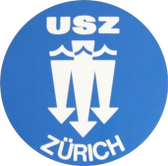 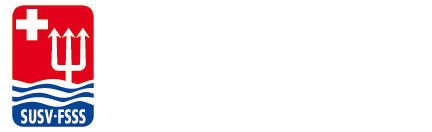 Invitation1st Central European Cup 2012Women and Juniors The cup will take place Saturday to Sunday, 29th - 30th September 2012 in the indoor swimming pool:Hallenbad Altstetten, Dachslernstrasse 35, 8048 Zürich, (phone +41 (0)44 431 77 44).	Saturday	Sundayaccess to the pool	08:00 	08:00 opening ceremony	08:30 meeting of team leaders	08:45referee meeting	08:45	matches	09:00  to 20.00 	08:30  to 16:30 closing ceremony		16:45 2. RegistrationPlease send your registration in written form (e-mail preferred) to:	Mathias Dufour	Hammerstrasse 115	CH-8032 Zürich	Tel.: P +41 (0)79 815 89 85		E-mail: Mathiasdufour@gmx.chRegistration deadline: 31th July 20123. Rules of play and duration of matchesAll tournament matches will be played in accordance with the international UW-Rugby rules as issued by CMAS on August 2011. The game duration will be 2x15 min actual time. Four or five matches per team with 2x15 min duration are expected. 4. Participation feeThe participation fee for each team is CHF 300.—. It has to be paid cash and in Swiss francs at the meeting of team leaders.5. RefereesEach federation must bring at least two referees (CMAS or A level). For each missing referee, a fee of CHF 100.— will be charged. 6. Pool and fieldDimensions of the field:	length 	12.5 m	width 	  8.5 m + entrance lane	depth	   4.2 mThe field is open to one side and is enclosed by one lane line. Both sides of the pool are a little bit elevated. The depth of the pool in the area of the field is constant. 7. ParticipantsOnly national teams are allowed to participate. In the juniors division players born in 1992 or later are allowed to participate. Countries without a league of the women or juniors division and with less national players than the minimal number of 12 may join forces together. Such mixed teams must be declared in the registration form. 8. OrganizerThe organizer is the Unterwasser-Sport-Zentrum Zürich with support of the Schweizer Unterwasser-Sport-Verband.www.usz-zuerich.ch9. Jury of the tournamentThe jury of the tournament will be chosen at the tournament site. 10. ProtestWritten protest must be turned in to the jury of the tournament by the team leader within 30 min after the game has ended. Protest fee is CHF 100.–. The decision of the jury is final and unimpeachable. In case the protest is rejected the protest fee will be retained.11. Award ceremonyThe award ceremony will be held Sunday evening in the restaurant of the pool.12. AccommodationPlease book the accommodation yourselves:Youth hostel (approx. 7 km from the pool): Jugendherberge SJH, Mutschellenstr. 114, CH-8002 Zurich, Phone: +41 43 399 78 00, Fax: +41 43 399 78 01, www.youthhostel.ch/zuerichCity Backpacker / Hotel Biber (approx. 6 km from the pool), Niederdorfstrasse 5, CH-8001 Zurich, Tel: +41 44 251 90 15, www.city-backpacker.chSeminarhotel Spirgarten (approx. 500 m from the pool): Lindenplatz 5, CH-8048 Zürich, Phone: +41 44 438 15 15, Fax: +41 44 438 15 38, www.spirgarten.chHotel Tivoli Schlieren AG (approx 2,5 km, from the pool): Zürcherstrasse 26, 8952 Schlieren, +41 44 730 22 11 ()‎ hotel-tivoli.chHotel Restaurant Ibis (approx. 5 km from the pool): Schiffbaustrasse 11, 8005 Zürich +41 44 276 21 00 () accorhotels.comTourist bureau: www.zuerich.com13. Exclusion of liabilityParticipation in the tournament takes place at one’s own responsibility. The organizers disclaim any liability.By registration a team accepts all articles of this announcement!Best regardsMathias DufourUSZ ZürichTo:Mathias DufourHammerstrasse 115CH-8032 Zürich1st Central European Cup 2012Women and JuniorsRegistration:O	Women	O	Juniors Country :			Federation Name :		Data regarding the contact person in our federation.Contact person :		Address :			Phone :			Fax :E-mail :			Referees:						CMAS		AName: ________________________				Name: ________________________				Name: ________________________				……………………….            ……………………………………………………….Date and Signature from the President of the  federationCategoryWomenJuniorsYes / NoName of Coach